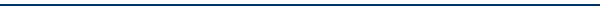 WORK EXPERIENCE2000-   		Travel Ways Travel Agency HurghadaPosition: Tour GuideEDUCATION and TRAININGSEducation1996- 2000Helwan University Cairo               Faculty of turism and hotel managementGuidance sectionLANGUAGES:English:	Independent  user (B2),                                                         COMPETENCES:Competent with most Microsoft Office programs.AREAS OF INTERESTS, HOBBIES:travelling and tourism sports /football /cultural exchangeegyptology